Central Co-operative Learning Trust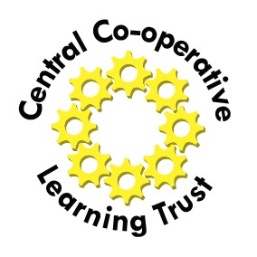 Equality and Diversity Monitoring FormStrictly ConfidentialCentral Co-operative Learning Trust wants to meet the aims and commitments set out in its equality policy. This includes not discriminating under the Equality Act 2010, and building an accurate picture of the make-up of the workforce in encouraging equality and diversity.Information collected via recruitment monitoring helps the Trust fulfil this commitment.   Information you provide will be treated in strict confidence.Person/Role detailsJob title:Pay reference for this post (if known)Please indicate your ethnic origin:Other ethnic group: (Please state)Please indicate your religion/belief:Please indicate your sexual orientation:DisabilityAsian or Asian British – BangladeshiAsian or Asian British – ChineseAsian or Asian British – IndianAsian or Asian British – otherAsian or Asian British – PakistaniBlack or Black British – AfricanBlack or Black British – CaribbeanBlack or Black British – otherMixed – otherMixed Ethnic Group – White & AsianMixed Ethnic - ~White & Black AfricanMixed Ethnic – White & Black CaribbeanOther Ethnic Origin – ArabPrefer not to sayWhite – Welsh/English/Scottish/N.IrelandWhite – IrishWhite – otherWhite – Gypsy/Irish TravellerBuddhist     ChristianHindu     JewishMuslim     SikhOther/prefer not to say     No religion or beliefBisexual      Gay man    HeterosexualLesbian/gay woman      Prefer not to sayPlease indicate your gender:     Female          MaleDo you consider yourself to have such a disability or health condition?  Yes           NoWhat is the effect or impact of your disability or health condition on your ability to give your best at work?  Please write in here:What is the effect or impact of your disability or health condition on your ability to give your best at work?  Please write in here:What is the effect or impact of your disability or health condition on your ability to give your best at work?  Please write in here:What is the effect or impact of your disability or health condition on your ability to give your best at work?  Please write in here:What is the effect or impact of your disability or health condition on your ability to give your best at work?  Please write in here: